เพิ่มร้านอาหารTop of Formชื่อร้านอาหาร :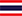 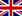 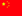 จังหวัด :ประเภทร้านอาหาร :ประเภทอาหาร :โทรศัพท์ :Website :เวลาเปิด :เวลาปิด :ละติจูด :ลองจิจูด :Bottom of FormBottom of Formเพิ่มร้านอาหารTop of Form  ข้อมูลภาษาไทยรายละเอียดร้านข้อแนะนำที่อยู่เวลาเปิด - ปิดบริการอื่นๆข้อมูลการเดินทาง  English information  Chinese informationBottom of Formหมายเหตุ :  สามารถดาวน์โหลดไฟล์แบบฟอร์มข้อมูล ได้ที่ www.cots.go.th หัวข้อ ดาวน์โหลดข้อมูลสามารถกรอกข้อมูลลงไปในช่องว่าง โดยระบุเนื้อหาเป็นภาษไทย และสำเนาไฟล์แยกเนื้อหาข้อมูลเป็นภาษาอังกฤษ และภาษาจีนได้กรอกข้อมูล พร้อมแนบไฟล์รูปภาพ หรือวิดีโอ ที่ต้องการ ส่งกลับมายัง สำนักงานการท่องเที่ยวและกีฬาจังหวัดเชียงราย ทางอีเมล์ chiangrai@mots.go.th